Calderwood Communicates: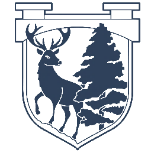 P3 Termly Learning LetterTerm 4 2023/24Welcome to term 4!  This term we will be exploring various topics through our IDL context.  As we approach the end  of the school year, we will also be focussing on HWB and the transition to P4.This is an overview of all learning experiences offered. These experiences may be differentiated to support and challenge each child at their current stage and journey in learning.English & LiteracyListening and TalkingWe are continuing to develop the following listening skills: Staying quiet when listening to otherLooking at the person who is talkingBe able to summarise what you have been listening toWe will be developing our presentation skills by presenting a recount titled ‘ My  Favourite Memory from P3’.WritingRecount (retelling a story)Procedure (instruction) Continued focus on sentence structure (including paragraphs) and use of core writing targets ReadingThe difference between fact and opinionVisualising – reading a story and drawing/writing what they have visualised using adjectivesIdentify character traitsBuilding fluency and expression when readingOne Plus Two – FrenchThis term we are focussing on the bodyNumeracy & Maths NumeracyExploring fractions Mental MathsMathsMoney Data HandlingHealth and WellbeingExploring and understanding empathy Building self-esteem and resilience Continued focus on resources – Zones of Regulation and Emotion WorksP.EAthletics. We are focusing on developing: Gross Motor Skills (including catching and throwing)Working as part of a teamBadminton: We are focussing on developing:Gross Motor SkillsHand to eye co-ordinationInterdisciplinary LearningSpace IDL   (Perth, Edinburgh and Glasgow)Some of the key themes include:The role of an Astronaut Sun and Star constellations             Our planet and the Solar SystemVikings (Tummel)Some of the key themes include:               Where they lived               How they travelled               What clothes they wore               What countries they went tooOther informationPE DaysP3 Perth PE Days: Wednesday indoor (Miss Bonar) and Monday outdoor (Miss Small)P3 Edinburgh PE Days: Tuesday outdoor (Mrs Findlay) and Thursday indoor (Mr Henderson)P3 Glasgow PE Days: Tuesday outdoor (Miss McEwan) and Wednesday indoor (Miss Jamieson)P3 Tummel PE Days: Tuesday outdoor (Miss McEwan) and Monday indoor (Ms Carroll)